Pressemappe Blechexpo 2017, Oktober 2017 Pressemitteilung 4
Die neue Laserschneidanlage AMADA LCG-3015AJ mit 9 kW
Perfektion durch dick und dünnDie Laserschneidanlage AMADA LCG-3015AJ ermöglicht in der 9 kW-Ausführung vor allem auch die schnelle und hochwertige Bearbeitung im mittleren Materialbereich – in einer für einen Faserlaser bislang unerreichten Schnittqualität. Die Basis dafür bilden lediglich drei jeweils 3 kW-starke Faserlasermodule.Die neue AMADA LCG-3015AJ in der 9 kW-Ausführung rundet die Reihe der bewährten AMADA Faserlaserschneidanlagen im oberen Leistungssegment ab. Die besonders hohe Leistung ermöglicht die sehr schnelle und qualitativ hochwertige Bearbeitung von dünnen und mitteldicken Materialien. Aber auch ausgesprochen dicke Bleche und Bereiche, in denen mit Stickstoff als Assistenzgas gearbeitet wird, lassen sich damit nun präzise und zuverlässig bearbeiten. Die hohe Strahlgüte und das sogenannte Silky Cut-Verfahren ermöglichen dabei eine für einen Faserlaser bislang unerreichte Schnittqualität, die mit Anlagen geringerer Leistung so bislang nicht erreichbar war. Lasermodule der neuesten Generation
Ihre Leistungsstärke bezieht die AMADA LCG-3015AJ 9 kW vom neuen AMADA-Resonator der dritten Generation. Er beinhaltet lediglich drei, jeweils 3 kW-starke Faserlasermodule, die die leistungsstärksten Aggregate sind, die es derzeit auf dem Markt gibt. Durch diese leistungsstarken Einheiten benötigt die LCG-3015AJ 9 kW auch nur noch drei Faserlasermodule à 3 kW. Die geringere Anzahl der Faserlasermodule macht die Anlage wesentlich weniger störanfällig im Vergleich zu herkömmlichen Modellen, die mehrere, hintereinandergeschaltete Module und entsprechend viele Steckkontakte aufweisen. Das schlanke AMADA Laseraggregat der LCG-3015AJ 9 kW minimiert so Stillstandzeiten in der Praxis und erhöht so einmal mehr die Verfügbarkeit der Anlage.Alternative zum CO2-Laser
Damit stellt die AMADA LCG-3015AJ 9 kW eine leistungsstarke Alternative zum CO2-Laser dar – auch unter energetischen Gesichtspunkten. Denn obwohl die Leistung im Vergleich zum 6 kW-Laser um ein Drittel gesteigert wurde, hat sich der Energieverbrauch der 9 kW-Ausführung nicht signifikant erhöht. Eine derartige Leistungssteigerung beim CO2-Laser würde dagegen auch erheblich höhere Verbrauchswerte bedingen. Weiterer Pluspunkt: Der AMADA Faserlaser ist modular aufgebaut und benötigt aufgrund seiner kurzen Wellenlänge keine Umlenkspiegel. Weitere Effizienzsteigerungen bieten Automatisierungsoptionen wie die Be- und Entladeeinheit MP-Flexit oder der ASF-EU Be- und Entladeturm. Ebenfalls verfügbar ist eine Teilesortierung mit Einzelteilentnahmesystem über den Takeout-Loader (TKL).ca. 2.600  ZeichenTechnische Daten LCG-3015AJ
BildmaterialQuellenangabe: AMADA GmbHWeitere Informationen: AMADA GmbH Amada Allee 1 42781 Haan - Germany Pressekontakt: Nicole Goldhorn Telefon: +49 2104 2126-0 E-Mail:   nicole.goldhorn@amada.de www.amada.deBei Abdruck Beleg erbeten.LaserAmada eigener FaserlaserLaserleistung9000 WArbeitsbereich3000 x 1500 mmPositioniergeschwindigkeit 
(X-Y simultan)170 m/min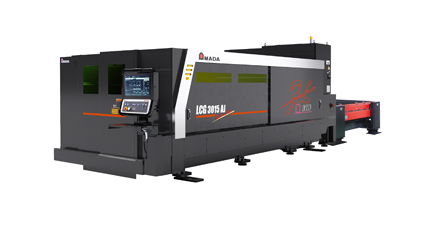 Die LCG-AJ Baureihe ist in den  Leistungsklassen 2.000, 3.000, 4.000, 
6.000 und 9.000 Watt erhältlich.